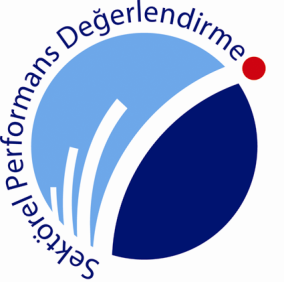 2013 YILI ÇİZGİ ÜSTÜ SEKTÖREL PERFORMANS DEĞERLENDİRME ÖDÜLLERİBüyük Ödüller Büyük Ödüller Büyük Ölçekli KuruluşFORD OTOMOTİV SANAYİ ANONİM ŞİRKETİ (KOCAELİ)KOBİTEKNODROM ROBOTIK VE OTOMASYON SANAYİ VE TİCARET ANONİM ŞİRKETİ (KOCAELİ)Süreklilik Ödülleri Süreklilik Ödülleri Büyük Ölçekli KuruluşTÜRKİYE PETROL RAFİNERİLERİ ANONİM ŞİRKETİ (KOCAELİ)Sektör Ödülleri Sektör Ödülleri Sektör Ödülleri GIDA SANAYİ SEKTÖRÜBüyük Ölçekli Kuruluş OLTAN FINDIK SANAYİ VE TİCARET LİMİTED ŞİRKETİ (DÜZCE)GIDA SANAYİ SEKTÖRÜKOBİBALARISI GIDA SANAYİ VE TİCARET ANONİM ŞİRKETİ (DÜZCE)KİMYA SANAYİ SEKTÖRÜBüyük Ölçekli Kuruluş PLASTAY KİMYA SANAYİ VE TİCARET ANONİM ŞİRKETİ (KOCAELİ)KİMYA SANAYİ SEKTÖRÜKOBİDESİ KİMYA MADENCİLİK İNŞAAT TURİZM SANAYİ VE TİCARET ANONİM ŞİRKETİ (KOCAELİ)PLASTİK VE KAUÇUK ÜRÜNLERİ SANAYİ SEKTÖRÜBüyük Ölçekli KuruluşÖZ KA LASTİK VE KAUÇUK SANAYİ TİCARET ANONİM ŞİRKETİ (KOCAELİ)PLASTİK VE KAUÇUK ÜRÜNLERİ SANAYİ SEKTÖRÜKOBİELVANLAR PLASTİK VE METAL ENJEKSİYON KALIP SANAYİ TİCARET LİMİTED ŞİRKETİ (KOCAELİ)YAPI VE YAPI MALZEMELERİ SANAYİ SEKTÖRÜBüyük Ölçekli KuruluşALKA SANAYİ İNŞAAT VE TİCARET ANONİM ŞİRKETİ (KOCAELİ)YAPI VE YAPI MALZEMELERİ SANAYİ SEKTÖRÜKOBİİNCİLER İNŞAAT KUM OCAĞI İŞLETMECİLİĞİ TİCARET VE SANAYİ ANONİM ŞİRKETİ (SAKARYA)METAL SANAYİ SEKTÖRÜBüyük Ölçekli KuruluşSARKUYSAN ELEKTROLİTİK BAKIR SANAYİ VE TİCARET ANONİM ŞİRKETİ (KOCAELİ)METAL SANAYİ SEKTÖRÜKOBİKRİYOJENİK BASINÇLI KAPLAR ENDÜSTRİYEL TESİSLER ISITMA SOĞUTMA GERİ DÖNÜŞÜM VE OTOMASYON SİSTEMLERİ SANAYİ VE TİCARET LİMİTED ŞİRKETİ (KOCAELİ)MAKİNE SANAYİ SEKTÖRÜBüyük Ölçekli KuruluşÖdül verilmemiştir.MAKİNE SANAYİ SEKTÖRÜKOBİI.C.M.MAKİNE VE MÜHENDİSLİK LİMİTED ŞİRKETİ (KOCAELİ)TAŞIT ARAÇLARI VE YAN SANAYİ Büyük Ölçekli KuruluşDYTECH OTOMOTİV SANAYİ TİCARET VE PAZARLAMA LİMİTED ŞİRKETİ (KOCAELİ)TAŞIT ARAÇLARI VE YAN SANAYİ KOBİARK PRES EMNİYET KEMERLERİ SANAYİ VE TİCARET ANONİM ŞİRKETİ (KOCAELİ)DİĞER TAŞIT ARAÇLARI SEKTÖRÜBüyük Ölçekli KuruluşUZMAR GEMİ İNŞA SANAYİ VE TİCARET ANONİM ŞİRKETİ (KOCAELİ)DİĞER TAŞIT ARAÇLARI SEKTÖRÜKOBİÖdül verilmemiştir.ELEKTRİKLİ TEÇHİZAT ÜRÜNLERİ   SANAYİ SEKTÖRÜ  Büyük Ölçekli KuruluşAKIM METAL SANAYİ VE TİCARET ANONİM ŞİRKETİ (KOCAELİ)ELEKTRİKLİ TEÇHİZAT ÜRÜNLERİ   SANAYİ SEKTÖRÜ  KOBİASİS OTOMASYON VE AKARYAKIT SİSTEMLERİ ANONİN ŞİRKETİ (KOCAELİ)TEKSTİL VE DERİ ÜRÜNLERİ SANAYİ SEKTÖRÜ Büyük Ölçekli KuruluşİMTEKS GİYİM SANAYİ ve TİCARET ANONİM ŞİRKETİ (DÜZCE)TEKSTİL VE DERİ ÜRÜNLERİ SANAYİ SEKTÖRÜ KOBİSÜMERLER TEKSTİL DAYANIKLI TÜKETİM MALLARI NAKLİYE İNŞAAT SANAYİ VE TİCARET LİMİTED ŞİRKETİ (KOCAELİ)AĞAÇ,AĞAÇ ÜRÜNLERİ ve MOBİLYA SANAYİ SEKTÖRÜ Büyük Ölçekli KuruluşDORUK AĞAÇ ÜRÜNLERİ İMALAT İNŞAAT NAKLİYAT SANAYİ VE TİCARET ANONİM ŞİRKETİ (DÜZCE)AĞAÇ,AĞAÇ ÜRÜNLERİ ve MOBİLYA SANAYİ SEKTÖRÜ KOBİÖdül verilmemiştir.SU ARITMA VE ATIK BERTARAFI SEKTÖRÜBüyük Ölçekli KuruluşÖdül verilmemiştir.SU ARITMA VE ATIK BERTARAFI SEKTÖRÜKOBİŞALLILAR KAĞIT AMBALAJ NAKLİYE İNŞAAT MADENCİLİK SANAYİ VE TİCARET LİMİTED ŞİRKETİ (KOCAELİ)